          АДМИНИСТРАЦИЯ   СЕЛЬСКОГО ПОСЕЛЕНИЯ                    ОЗЕРКИМУНИЦИПАЛЬНОГО РАЙОНА                                                      ЧЕЛНО-ВЕРШИНСКИЙ      САМАРСКОЙ ОБЛАСТИ          ПОСТАНОВЛЕНИЕ от 24 августа 2022 года № 35        Об утверждении Порядка разработки, реализации и оценки эффективности муниципальных программ сельского поселения Озерки муниципального района Челно-Вершинский Самарской области        В соответствии с Федеральным законом №131-ФЗ от 06.10.2003 «Об общих принципах организации местного самоуправления в Российской Федерации», руководствуясь Уставом сельского поселения Озерки муниципального района Челно-Вершинский Самарской области, в целях совершенствования процесса формирования муниципальных программ поселения, администрация сельского поселения Озерки муниципального района Челно-Вершинский Самарской областиПОСТАНОВЛЯЕТ:Утвердить Порядок разработки, реализации и оценки эффективности муниципальных программ сельского поселения Озерки муниципального района Челно-Вершинский согласно приложению к настоящему постановлению.Признать утратившим силу постановление администрации сельского поселения Озерки муниципального района Челно-Вершинский от 07.07.2015 года № 18 «Об утверждении Порядка принятия решений, формирования и реализации муниципальных программ сельского поселения Озерки муниципального района Челно-Вершинский Самарской области».Опубликовать настоящее постановление в газете «Официальный вестник» и разместить на официальном сайте сельского поселения Озерки в сети Интернет.Контроль за выполнение постановления оставляю за собой.Глава сельского поселения Озерки                                      Л.М.Панина                                            Приложение к постановлению
администрации сельского поселения Озерки муниципального района Челно-Вершинскийот 24 августа 2022 года  № 35ПОРЯДОКразработки, реализации и оценки эффективности муниципальных программ сельского поселения Озерки муниципального района Челно-ВершинскийОбщие положения1.1. Настоящий Порядок определяет правила разработки, реализации и оценки эффективности муниципальных программ сельского поселения Озерки муниципального района Челно-Вершинский, а также контроля за ходом их реализации.1.2. Основные понятия, используемые в настоящем Порядке:муниципальная программа сельского поселения Озерки муниципального района Челно-Вершинский (далее – муниципальная программа) – документ стратегического планирования, содержащий комплекс планируемых мероприятий, взаимоувязанных по задачам, срокам осуществления, исполнителям и ресурсам и обеспечивающих наиболее эффективное достижение целей и решение задач социально-экономического развития сельского поселения Озерки муниципального района Челно-Вершинский (далее – Поселения);подпрограмма муниципальной программы (далее – подпрограмма) – часть муниципальной программы, выделенная исходя из масштаба и сложности задач, решаемых в рамках муниципальной программы, и содержащая комплекс основных мероприятий, приоритетных основных мероприятий и мероприятий ведомственных целевых программ, взаимоувязанных по срокам, ресурсам и исполнителям;ведомственная целевая программа – увязанные по ресурсам и срокам осуществления комплексы мероприятий, направленных на решение отдельных задач в рамках полномочий одного отраслевого (функционального) органа Администрации Поселения;основное мероприятие – комплекс мероприятий, объединенных исходя из необходимости решения задачи подпрограммы, в том числе при необходимости включающий приоритетные мероприятия;проект – комплекс взаимосвязанных мероприятий, направленных на достижение уникальных результатов в условиях временных и ресурсных ограничений;приоритетное основное мероприятие – комплекс приоритетных мероприятий, объединенных исходя из необходимости решения задачи подпрограммы, входящих в состав проекта, направленного на реализацию национального проекта (программы), разработанного в соответствии с Указом Президента Российской Федерации от 07.05.2018 № 204 «О национальных целях и стратегических задачах развития Российской Федерации на период до 2024 года» (далее – национальный проект (программа);приоритетное мероприятие – мероприятие в составе основного мероприятия или приоритетного основного мероприятия, входящее в состав проекта, направленного на реализацию национального проекта (программы);ответственный исполнитель муниципальной программы – отраслевой (функциональный) орган, структурное подразделение Администрации Поселения, определенный Администрацией Поселения ответственным за разработку, реализацию и оценку эффективности муниципальной программы, обеспечивающий взаимодействие соисполнителей и участников муниципальной программы;участник муниципальной программы – отраслевой (функциональный) орган, структурное подразделение Администрации Поселения, орган местного самоуправления муниципального образования Поселения, муниципальное учреждение Поселения, участвующие в реализации одного или нескольких основных мероприятий подпрограммы, приоритетных основных мероприятий, мероприятий ведомственной целевой программы, входящих в состав муниципальных программ, а также иное юридическое лицо, осуществляющее финансирование основных мероприятий подпрограммы, приоритетных основных мероприятий, мероприятий ведомственной целевой программы, входящих в состав муниципальных программ, не являющиеся соисполнителями.1.3. Муниципальная программа включает в себя не менее двух подпрограмм, содержащих, в том числе, основные мероприятия, приоритетные основные мероприятия и мероприятия ведомственных целевых программ, проводимые ответственным исполнителем, соисполнителями и участниками муниципальной программы, и утверждается постановлением Администрации Поселения.1.4. Разработка, формирование и реализация муниципальных программ (ведомственных целевых программ в рамках муниципальных программ) осуществляется на основании положений настоящего Порядка и в соответствии с требованиями методических рекомендаций по разработке и реализации муниципальных программ Поселения.1.5. Не допускается внесение в муниципальную программу мероприятий, аналогичных предусмотренным в других муниципальных программах. 2. Требования к содержанию муниципальной программы2.1. Муниципальные программы Поселения разрабатываются в соответствии с приоритетами социально-экономического развития, определенными стратегией социально-экономического развития Поселения с учетом отраслевых документов стратегического планирования Самарской области и Российской Федерации.При формировании целей, задач и основных мероприятий, приоритетных основных мероприятий и мероприятий ведомственных целевых программ, а также характеризующих их целевых показателей учитываются объемы соответствующих источников финансирования, включая бюджеты бюджетной системы Российской Федерации, внебюджетные источники, а также иные инструменты, влияющие на достижение результатов муниципальной программы.Значения целевых показателей муниципальных программ должны формироваться с учетом параметров прогноза социально-экономического развития Поселения.2.2. Срок реализации муниципальной программы определяется периодом действия стратегии социально-экономического развития Поселения.2.3. Муниципальная программа содержит:паспорт муниципальной программы Поселения по форме согласно приложению № 1 к настоящему Порядку;паспорта подпрограмм по форме аналогично паспорту муниципальной программы, за исключением подразделов «соисполнитель» и «подпрограммы», которые в паспортах подпрограмм отсутствуют;текстовую часть муниципальной программы, содержащую описание приоритетов и целей муниципальной политики в соответствующей сфере;перечни инвестиционных проектов (объекты строительства, реконструкции, капитального ремонта, находящиеся в муниципальной собственности Поселения);перечень целевых показателей муниципальной программы (подпрограмм) с расшифровкой плановых значений по годам реализации;   перечень основных мероприятий, приоритетных основных мероприятий и мероприятий ведомственных целевых программ с указанием сроков их реализации, исполнителя и взаимосвязи с показателями муниципальной программы (подпрограмм);информацию по ресурсному обеспечению муниципальной программы за счет средств бюджета поселения, безвозмездных поступлений в бюджет поселения, средств местных бюджетов и внебюджетных источников (с расшифровкой по подпрограммам, основным мероприятиям подпрограмм, приоритетным основным мероприятиям, мероприятиям ведомственных целевых программ, главным распорядителям средств бюджета поселения, а также по годам реализации муниципальной программы);обоснование необходимости применения налоговых, тарифных, кредитных и иных инструментов для достижения цели и (или) конечных результатов муниципальной программы с финансовой оценкой по этапам ее реализации (в случае их использования);объем ассигнований, имеющий документальное подтверждение участников муниципальной программы, обеспечивающих дополнительные источники финансирования (в случае реализации отдельных мероприятий, приоритетных мероприятий муниципальной программы за счет внебюджетных источников финансирования);иную информацию в соответствии с методическими рекомендациями.2.4. Целевые показатели муниципальной программы должны количественно характеризовать ход ее реализации, решение основных задач и достижение целей муниципальной программы, а также:отражать специфику развития конкретной сферы деятельности, проблем и основных задач, на решение которых направлена реализация муниципальной программы;иметь количественное значение;непосредственно зависеть от решения основных задач и реализации муниципальной программы;отвечать иным требованиям, определяемым в соответствии с методическими рекомендациями.2.5. В перечень целевых показателей муниципальной программы подлежат включению показатели, значения которых удовлетворяют одному из следующих условий:определяются на основе данных государственного и муниципального статистического наблюдения, в том числе по муниципальным образованиям Поселения;рассчитываются по методикам, представляемым ответственным исполнителем муниципальной программы на этапе согласования в отдел  экономического и инвестиционного развития Администрации Поселения одновременно с проектом муниципальной программы;установлены действующим законодательством.2.6. В случае, если муниципальная программа направлена на достижение целей, относящихся к вопросам местного значения, она также содержит:обоснование состава и значений целевых показателей муниципальной программы, характеризующих достижение конечных результатов по этапам ее реализации по муниципальным образованиям Поселения;обоснование мер по координации деятельности органов местного самоуправления муниципальных образований Поселения для достижения целей и конечных результатов муниципальной программы, в том числе путем реализации соответствующих муниципальных программ;объем расходов бюджетов муниципальных образований Поселения на реализацию соответствующих муниципальных программ с оценкой его влияния на достижение целей и конечных результатов муниципальной программы при условии наличия подтверждения нормативным правовым актом органа местного самоуправления об утверждении соответствующих мероприятий муниципальной программы.2.7. Перечни инвестиционных проектов (объекты строительства, реконструкции, капитального ремонта, находящиеся в муниципальной собственности Поселения, муниципальной собственности) на срок реализации муниципальной программы формируются при условии наличия проектной (сметной) документации и положительного заключения государственной (негосударственной) экспертизы или при наличии в муниципальной программе ассигнований на разработку проектной (сметной) документации.3. Основание и этапы разработки муниципальной программы3.1. Разработка муниципальных программ осуществляется на основании перечня муниципальных программ, утверждаемого распоряжением Администрации Поселения.Перечень муниципальных программ формируется в соответствии с приоритетами социально-экономической политики, определенными стратегией социально-экономического развития Поселения.3.2. Перечень муниципальных программ содержит:наименования муниципальных программ;наименования ответственных исполнителей муниципальных программ;основные направления реализации муниципальных программ.3.3. Внесение изменений в перечень муниципальных программ осуществляется ответственным исполнителем муниципальных программ в месячный срок со дня принятия Администрацией Поселения решения о целесообразности разработки муниципальной программы по результатам рассмотрения информации об оценке планируемой эффективности муниципальной программы, но не позднее 1 августа текущего финансового года.3.4. Оценка планируемой эффективности муниципальной программы проводится ответственным исполнителем на этапе ее разработки и осуществляется в целях определения планируемого вклада результатов муниципальной программы в социально-экономическое развитие Поселения. 3.5. Обязательным условием оценки планируемой эффективности муниципальной программы является успешное (полное) выполнение запланированных на период ее реализации целевых показателей муниципальной программы, а также основных мероприятий, приоритетных основных мероприятий и мероприятий ведомственных целевых программ в установленные сроки. В качестве основных критериев планируемой эффективности реализации муниципальной программы, требования к которым определяются в соответствии с методическими рекомендациями, применяются:критерии экономической эффективности, учитывающие оценку вклада муниципальной программы в экономическое развитие Поселения в целом, оценку влияния ожидаемых результатов муниципальной программы на различные сферы экономики Поселения. Оценки могут включать как прямые (непосредственные) эффекты от реализации муниципальной программы, так и косвенные (внешние) эффекты, возникающие в сопряженных секторах экономики Поселения;критерии социальной эффективности, учитывающие ожидаемый вклад реализации муниципальной программы в социальное развитие, показатели которого не могут быть выражены в стоимостной оценке;критерии бюджетной эффективности, учитывающие необходимость достижения заданных результатов с использованием наименьшего объема средств или достижения наилучшего результата с использованием объема средств, определенного муниципальной программой.3.6. Разработка проекта муниципальной программы производится ответственным исполнителем совместно с соисполнителями и участниками в соответствии с методическими рекомендациями.3.7. Проект постановления Администрации Поселения об утверждении муниципальной программы подлежит обязательному согласованию с финансовым отделом Администрации Поселения и отделом экономического и инвестиционного развития Поселения.Проект постановления Администрации Поселения об утверждении муниципальной программы, согласованный ответственным исполнителем, соисполнителями и участниками муниципальной программы, направляется в финансовый отдел Администрации Поселения, отдел экономического и инвестиционного развития Администрации Поселения в порядке, установленном Регламентом Администрации Поселения.Отдел экономического и инвестиционного развития Администрации Поселения рассматривает проект муниципальной программы (проект внесения изменений в муниципальную программу) на предмет:соблюдения требований к структуре и содержанию муниципальной программы, установленных настоящим Порядком; обоснованности подходов к выделению основных мероприятий, приоритетных основных мероприятий, мероприятий ведомственных целевых программ;соответствия целей, задач и показателей муниципальной программы (подпрограмм) целям, задачам, показателям, закрепленным в документах стратегического планирования, федеральных и региональных нормативных правовых актах;соответствия основных мероприятий, приоритетных основных мероприятий, мероприятий ведомственных целевых программ целям и задачам муниципальной программы (подпрограмм);взаимоувязки плановых значений показателей и изменения объемов финансирования взаимоувязанных основных мероприятий, приоритетных основных мероприятий, мероприятий ведомственных целевых программ;соответствия налоговых расходов целям и задачам муниципальных программ.Финансовый отдел Администрации Поселения рассматривает:проекты муниципальных программ Поселения, предлагаемых к реализации начиная с очередного финансового года, а также проекты изменений в ранее утвержденные муниципальные программы Поселения на соответствие:возвратному распределению расходов бюджета поселения, в рамках доведенных до главных распорядителей средств бюджета поселения предельных показателей расходов бюджета поселения на очередной финансовый год и на плановый период,принятому решению Собрания представителей Поселения о бюджете поселения на очередной финансовый год и на плановый период,налоговых льгот (пониженных ставок по налогам) положениям законодательства Поселения о налогах и сборах;проекты постановлений Администрации Поселения о внесении изменений в муниципальные программы в текущем финансовом году на соответствие:решению Собрания представителей Поселения о внесении изменений в решение Собрания представителей о бюджете на текущий финансовый год и на плановый период.3.8. Ответственный исполнитель муниципальной программы на этапе согласования проекта постановления Администрации Поселения об утверждении муниципальной программы или внесении изменений в действующую муниципальную программу по каждому инвестиционному проекту (объекту строительства, реконструкции, капитального ремонта, находящемуся в муниципальной собственности Поселения), включаемому в муниципальную программу, представляет в отдел экономического и инвестиционного развития Администрации Поселения:копию положительного заключения муниципальной (немуниципальной) экспертизы проектной документации (в случае, если проектная документация подлежит экспертизе);копию заключения о достоверности определения сметной стоимости объекта капитального строительства, реконструкции и капитального ремонта, находящегося в муниципальной собственности Поселения.4. Финансовое обеспечение реализации муниципальных программ4.1. Финансовое обеспечение реализации муниципальных программ осуществляется за счет средств бюджета муниципального района. Кроме того, финансовое обеспечение реализации муниципальных программ может осуществляться за счет безвозмездных поступлений в бюджет муниципального района, местных бюджетов и внебюджетных источников. Объем бюджетных ассигнований на финансовое обеспечение реализации муниципальной программы утверждается решением Собрания представителей о бюджете поселения на очередной финансовый год и плановый период по соответствующей каждой муниципальной программе целевой статье расходов бюджета поселения в соответствии с постановлением Администрации Поселения, утвердившим муниципальную программу. 4.2. Муниципальные программы, предлагаемые к реализации начиная с очередного финансового года, а также изменения в ранее утвержденные муниципальные программы в части финансового обеспечения реализации основных мероприятий муниципальных программ за счет средств бюджета поселения на очередной финансовый год и плановый период подлежат утверждению Администрацией Поселения не позднее 30 декабря текущего года.4.3. Муниципальные программы подлежат приведению в соответствие с решением Собрания представителей Поселения о бюджете муниципального района на очередной финансовый год и плановый период в сроки, установленные Бюджетным кодексом Российской Федерации.4.4. Ответственные исполнители муниципальных программ в месячный срок со дня вступления в силу решения Собрания представителей о внесении изменений в решение Собрания представителей Поселения о бюджете поселения на очередной финансовый год и плановый период подготавливают в соответствии с Регламентом Администрации Поселения проекты постановлений Администрации Поселения о внесении соответствующих изменений в муниципальные программы, при этом муниципальные программы должны быть приведены в соответствии с решением Собрания представителей о внесении изменений в решение Собрания представителей Поселения о бюджете поселения на очередной финансовый год и плановый период не позднее 30 декабря текущего года.Управление и контроль реализации муниципальной программы          5.1.  Руководитель отраслевого (функционального) органа, структурного подразделения Администрации района Поселения, органа местного самоуправления Поселения, определенного ответственным исполнителем муниципальной программы, несет персональную ответственность за текущее управление реализацией муниципальной программы и конечные результаты, рациональное использование выделяемых на ее выполнение финансовых средств, определяет формы и методы управления реализацией муниципальной программы.Руководитель отраслевого (функционального) органа, структурного подразделения Администрации района Поселения, органа местного самоуправления Поселения, определенного соисполнителем муниципальной программы, несет персональную ответственность за текущее управление реализацией подпрограммы и конечные результаты, рациональное использование выделяемых на ее выполнение финансовых средств.Руководитель отраслевого (функционального) органа, структурного подразделения Администрации поселения Поселения, муниципального учреждения Поселения, органа местного самоуправления Поселения, определенные участниками муниципальной программы, несут персональную ответственность за реализацию основного мероприятия, приоритетного основного мероприятия и мероприятия ведомственной целевой программы и использование выделяемых на их выполнение финансовых средств.5.2. Ответственный исполнитель муниципальной программы выносит проект новой муниципальной программы на общественное обсуждение с учетом требований законодательства Российской Федерации. Проект новой муниципальной программы подлежит одновременному размещению на официальном сайте ответственного исполнителя, а также на официальном сайте Администрации Поселения в информационно-телекоммуникационной сети «Интернет» с указанием: ответственного исполнителя, наименования проекта новой муниципальной программы, проекта новой муниципальной программы, даты начала и завершения общественного обсуждения, срок которого составляет не менее 10 календарных дней с даты размещения проекта новой муниципальной программы на официальном сайте ответственного исполнителя и на официальном сайте Администрации Поселения в информационно-телекоммуникационной сети «Интернет», порядка направления предложений (замечаний). Предложения (замечания), поступившие в ходе общественного обсуждения, носят рекомендательный характер и подлежат обязательному рассмотрению ответственным исполнителем муниципальной программы, который дорабатывает проект новой муниципальной программы с учетом полученных замечаний и предложений, поступивших в ходе общественного обсуждения.5.3. Ответственный исполнитель муниципальной программы обеспечивает государственную регистрацию новой муниципальной программы, а также изменений в ранее утвержденную муниципальную программу в федеральном государственном реестре документов стратегического планирования в соответствии с Правилами муниципальной регистрации документов стратегического планирования и ведения федерального государственного реестра документов стратегического планирования, утвержденными Правительством Российской Федерации.5.4. Реализация муниципальной программы осуществляется в соответствии с планом реализации муниципальной программы (далее – план реализации), разрабатываемым на очередной финансовый год и содержащим перечень значимых контрольных событий муниципальной программы с указанием их сроков и ожидаемых результатов.План реализации составляется ответственным исполнителем совместно с соисполнителями и участниками муниципальной программы при разработке муниципальной программы.В случае наличия в муниципальной программе перечня инвестиционных проектов строительства, реконструкции, капитального ремонта, находящихся в муниципальной собственности Поселения, план реализации в обязательном порядке должен содержать контрольные события по объектам строительства, реконструкции, капитального ремонта, находящимся в муниципальной собственности Поселения.План реализации утверждается распоряжением Администрации Поселения не позднее 10 рабочих дней со дня утверждения постановлением Администрации Поселения муниципальной программы и далее ежегодно, не позднее 30 декабря текущего финансового года.Проект плана реализации муниципальной программы на очередной финансовый год до его утверждения подлежит согласованию в отделе экономического и инвестиционного развития Администрации Поселения в порядке и сроки, установленные в методических рекомендациях.При необходимости внесения в текущем финансовом году существенных изменений (включение нового основного мероприятия, приоритетного основного мероприятия, мероприятия ведомственной целевой программы, контрольного события) проект плана реализации направляется на согласование в отдел экономического и инвестиционного развития Администрации Поселения одновременно с проектом постановления Администрации Поселения о внесении соответствующих изменений в муниципальную программу.В случае принятия решения ответственным исполнителем муниципальной программы по согласованию с соисполнителями и участниками муниципальной программы о внесении в план реализации изменений, не влияющих на параметры муниципальной программы, изменения в план вносятся и утверждаются не позднее 5 рабочих дней со дня принятия решения.План реализации после его утверждения, внесения изменений не позднее 10 рабочих дней подлежит размещению ответственным исполнителем муниципальной программы на официальном сайте Администрации Поселения в информационно-телекоммуникационной сети «Интернет».5.5. Контроль за исполнением муниципальных программ осуществляется Администрацией Поселения.5.6. Оперативный контроль за исполнением муниципальных программ по итогам полугодия и 9 месяцев осуществляется комиссией по обеспечению устойчивого социально-экономического развития Поселения и достижения показателей оценки эффективности деятельности органов местного самоуправления Поселения (далее – Комиссия).5.7. В целях обеспечения оперативного контроля за реализацией муниципальных программ ответственный исполнитель соответствующей муниципальной программы по итогам полугодия, 9 месяцев направляет на рассмотрение в отдел экономического и инвестиционного развития Администрации Поселения отчет об исполнении плана реализации, согласованный с финансовым отделом Администрации Поселения, в срок до 10-го числа второго месяца, следующего за отчетным периодом, по системе электронного документооборота (СЭД) «Дело».Отчет об исполнении плана реализации муниципальной программы рассматривается финансовым отделом, отделом экономического и инвестиционного развития Администрации Поселения в срок, не превышающий трех рабочих дней с даты поступления.Информация о выполнении основных мероприятий, приоритетных основных мероприятий и мероприятий ведомственных целевых программ, контрольных событий муниципальных программ вносится отделом экономического и инвестиционного развития Администрации Поселения на рассмотрение Комиссии.Ответственные исполнители муниципальных программ, допустившие невыполнение основных мероприятий, приоритетных основных мероприятий, мероприятий ведомственных целевых программ и контрольных событий муниципальных программ, выступают на заседаниях Комиссии с информацией о причинах невыполнения и принимаемых мерах по его недопущению. Отчет об исполнении плана реализации по итогам полугодия и 9 месяцев после согласования с отделом экономического и инвестиционного развития Администрации Поселения подлежит размещению ответственным исполнителем муниципальной программы в течение 10 рабочих дней на официальном сайте Администрации Поселения в информационно-телекоммуникационной сети «Интернет».Отчет об исполнении плана реализации за год рассматривается финансовым отделом Администрации Поселения и отделом экономического и инвестиционного развития Администрации Поселения в составе проекта постановления Администрации Поселения об утверждении отчета о реализации муниципальной программы за год.Требования к отчету об исполнении плана реализации определяются методическими рекомендациями. 5.8. Ответственный исполнитель муниципальной программы подготавливает, согласовывает и вносит на рассмотрение Администрации Поселения проект постановления Администрации Поселения об утверждении отчета о реализации муниципальной программы за год (далее – годовой отчет) до 01 апреля года, следующего за отчетным. 5.9. Годовой отчет содержит:конкретные результаты, достигнутые за отчетный период;перечень основных мероприятий, приоритетных основных мероприятий и мероприятий ведомственных целевых программ, выполненных и не выполненных (с указанием причин) в установленные сроки;перечень контрольных событий, выполненных и не выполненных (с указанием причин) в установленные сроки согласно плану реализации;анализ факторов, повлиявших на ход реализации муниципальной программы;сведения об использовании бюджетных ассигнований и внебюджетных средств на реализацию муниципальной программы;сведения о достижении значений показателей муниципальной программы, подпрограмм муниципальной программы; сведения о достижении значений показателей муниципальной программы, подпрограмм муниципальной программы по муниципальным образованиям;информацию о результатах оценки эффективности муниципальной программы;предложения по дальнейшей реализации муниципальной программы (в том числе по оптимизации бюджетных расходов на реализацию основных мероприятий подпрограмм, приоритетных основных мероприятий и мероприятий ведомственных целевых программ и корректировке целевых показателей муниципальной программы на текущий финансовый год и плановый период);иную информацию в соответствии с методическими рекомендациями.5.10. Оценка эффективности реализации муниципальной программы проводится ответственным исполнителем в составе годового отчета в соответствии с приложением № 2 к настоящему Порядку. 5.11. По результатам оценки эффективности муниципальной программы Администрацией Поселения может быть принято решение о необходимости прекращения или об изменении, начиная с очередного финансового года, ранее утвержденной муниципальной программы, в том числе необходимости изменения объема бюджетных ассигнований на финансовое обеспечение реализации муниципальной программы. 5.12. В случае принятия Администрацией Поселения решения о необходимости прекращения или об изменении, начиная с очередного финансового года, ранее утвержденной муниципальной программы, в том числе необходимости изменения объема бюджетных ассигнований на финансовое обеспечение реализации муниципальной программы, ответственный исполнитель муниципальной программы в месячный срок выносит соответствующий проект постановления Администрации Поселения в порядке, установленном Регламентом Администрации Поселения. 5.13. К годовому отчету за последний год реализации муниципальной программы положения абзаца десятого пункта 5.9, пунктов 5.11 и 5.12 настоящего раздела не применяются.5.14. Годовой отчет после принятия Администрацией Поселения постановления о его утверждении подлежит размещению ответственным исполнителем муниципальной программы не позднее 10 рабочих дней на официальном сайте Администрации Поселения в информационно-телекоммуникационной сети «Интернет».5.15. Итоги реализации муниципальных программ за отчетный год отражаются в сводном годовом докладе о ходе реализации и об оценке эффективности муниципальных программ (далее – сводный доклад).Сводный доклад формируется отделом экономического и инвестиционного развития Администрации Поселения и в срок до 15 апреля года, следующего за отчетным, направляется в финансовый отдел Администрации Поселения для обеспечения представления в Собрание представителей Поселения годового отчета об исполнении бюджета муниципального района в порядке, установленном Регламентом Собрания представителей Поселения.Сводный доклад формируется на основании утвержденных Администрацией Поселения годовых отчетов и содержит общие сведения о реализации муниципальных программ за отчетный год, а также по каждой муниципальной программе:сведения об основных результатах реализации муниципальной программы за отчетный период;сведения о степени соответствия установленных и достигнутых целевых показателей муниципальной программы за отчетный год;сведения о выполнении расходных обязательств Поселения, связанных с реализацией муниципальной программы;уровень реализации муниципальной программы.5.16. Сводный доклад подлежит размещению отделом экономического и инвестиционного развития Администрации Поселения на официальном сайте Администрации Поселения в информационно-телекоммуникационной сети «Интернет» не позднее 10 рабочих дней со дня утверждения Собранием представителей Поселения отчета об исполнении бюджета Поселения.5.17. Внесение изменений в муниципальную программу осуществляется по инициативе ответственного исполнителя, соисполнителя (по согласованию с ответственным исполнителем) либо участника, являющегося органом местного самоуправления Поселения (по согласованию с соисполнителем и ответственным исполнителем) в порядке, установленном Регламентом Администрации Поселения.Обращение к главе Администрации Поселения с просьбой о разрешении на внесение изменений в муниципальные программы (с приложением проектов правовых актов и пояснительной информации о вносимых изменениях, в том числе расчетов и обоснований по бюджетным ассигнованиям) подлежит согласованию в финансовом отделе Администрации Поселения (по вопросам бюджетной и налоговой политики) и отделе экономического и инвестиционного развития Администрации Поселения. В случае приведения муниципальных программ в соответствие с решением Собрания представителей о бюджете поселения на очередной финансовый год и плановый период и о внесении изменений в решение Собрания представителей о бюджете поселения на очередной финансовый год и плановый период и необходимости в связи с этим корректировки целевых показателей получение поручения главы Администрации Поселения не требуется.В случае необходимости изменения целей, задач муниципальной программы (подпрограмм), перечня показателей, состава основных мероприятий и приоритетных основных мероприятий обращение к главе Администрации Поселения с просьбой о разрешении на внесение таких изменений подлежит обязательному согласованию в отделе экономического и инвестиционного развития Администрации Поселения. Ответственные исполнители муниципальных программ в установленном порядке вносят изменения в муниципальные программы по основным мероприятиям подпрограмм, приоритетным основным мероприятиям и мероприятиям ведомственных целевых программ, а также показателям текущего финансового года и (или) планового периода в текущем финансовом году, за исключением изменений наименований основных мероприятий подпрограмм, приоритетных основных мероприятий и мероприятий ведомственных целевых программ в случаях, установленных бюджетным законодательством.  5.18. В случае внесения в муниципальную программу изменений, влияющих на параметры плана реализации, ответственный исполнитель муниципальной программы не позднее 5 рабочих дней со дня утверждения постановлением Администрации Поселения указанных изменений вносит соответствующие изменения в план реализации.5.19. Информация о реализации муниципальных программ подлежит размещению на официальных сайтах ответственных исполнителей муниципальных программ в информационно-телекоммуникационной сети «Интернет». 6. Полномочия ответственного исполнителя, соисполнителей и                      участников муниципальной программы при разработке и                             реализации муниципальных программ6.1. Ответственный исполнитель муниципальной программы:обеспечивает разработку муниципальной программы, ее согласование с соисполнителями и внесение в установленном порядке проекта постановления Администрации Поселения об утверждении муниципальной программы в Правительство Поселения;формирует в соответствии с методическими рекомендациями структуру муниципальной программы, а также перечень соисполнителей и участников муниципальной программы;организует реализацию муниципальной программы, вносит предложения главе Администрации Поселения об изменениях в муниципальную программу и несет ответственность за достижение целевых показателей муниципальной программы, а также конечных результатов ее реализации;представляет по запросу отдела экономического и инвестиционного развития Администрации Поселения, финансового отдела Администрации Поселения сведения (с учетом информации, представленной соисполнителями и участниками муниципальной программы) о реализации муниципальной программы;подготавливает отчеты об исполнении плана реализации (с учетом информации, представленной соисполнителями и участниками муниципальной программы) по итогам полугодия, 9 месяцев и направляет их в отдел экономического и инвестиционного развития Администрации Поселения;подготавливает отчет о реализации муниципальной программы по итогам года, согласовывает и вносит на рассмотрение главе Администрации Поселения проект постановления Администрации Поселения об утверждении указанного отчета в соответствии с Регламентом Администрации Поселения.6.2. Соисполнитель муниципальной программы:обеспечивает разработку и реализацию подпрограммы, согласование проекта муниципальной программы с участниками муниципальной программы в части соответствующей подпрограммы, в реализации которой предполагается их участие;вносит предложения главе Администрации Поселения об изменениях в муниципальную программу, согласованные с ответственным исполнителем муниципальной программы;осуществляет реализацию основных мероприятий подпрограмм, приоритетных основных мероприятий и мероприятий ведомственных целевых программ в рамках своей компетенции;представляет в установленный срок ответственному исполнителю сведения (с учетом информации, представленной участниками муниципальной программы), необходимые для подготовки ответов на запросы отдела экономического и инвестиционного развития Администрации Поселения, финансового отдела Администрации Поселения;представляет ответственному исполнителю информацию, необходимую для подготовки отчетов об исполнении плана реализации и отчета о реализации муниципальной программы по итогам года (с учетом информации, представленной участниками муниципальной программы);представляет ответственному исполнителю копии актов, подтверждающих сдачу и прием в эксплуатацию объектов, строительство которых завершено, актов выполнения работ и иных документов, подтверждающих исполнение обязательств по заключенным муниципальным контрактам (гражданско-правовым договорам) в рамках реализации основных мероприятий подпрограмм, приоритетных основных мероприятий и мероприятий ведомственных целевых программ.6.3. Участник муниципальной программы:осуществляет реализацию основного мероприятия подпрограммы, приоритетного основного мероприятия, мероприятия ведомственной целевой программы, входящих в состав муниципальной программы, в рамках своей компетенции;представляет ответственному исполнителю (соисполнителю) предложения при разработке муниципальной программы в части основного мероприятия подпрограммы, приоритетного основного мероприятия, мероприятия ведомственной целевой программы, входящих в состав муниципальной программы, в реализации которых предполагается его участие;представляет ответственному исполнителю (соисполнителю) информацию, необходимую для подготовки ответов на запросы отдела экономического и инвестиционного развития Администрации Поселения, финансового отдела Администрации Поселения;представляет ответственному исполнителю (соисполнителю) информацию, необходимую для подготовки отчетов об исполнении плана реализации и отчета о реализации муниципальной программы по итогам года;представляет соисполнителю копии актов, подтверждающих сдачу и прием в эксплуатацию объектов, строительство которых завершено, актов выполнения работ и иных документов, подтверждающих исполнение обязательств по заключенным государственным контрактам (гражданско-правовым договорам) в рамках реализации основных мероприятий подпрограмм, приоритетных основных мероприятий, мероприятий ведомственных целевых программ.Приложение № 1к Порядку разработки, реализации и оценки эффективности муниципальных программ ПоселенияПАСПОРТмуниципальной программы ПоселенияПриложение № 2к Порядку разработки, реализации и оценки эффективности муниципальных программ ПоселенияПОЛОЖЕНИЕоб оценке эффективности муниципальных программ Поселения 1. Оценка эффективности муниципальной программы Поселения (далее – муниципальная  программа) осуществляется в соответствии с методикой оценки эффективности муниципальной программы, которая представляет собой оценку фактической эффективности в процессе и по итогам реализации муниципальной программы и должна быть основана на оценке результативности муниципальной программы с учетом объема ресурсов, направленных на ее реализацию, а также реализовавшихся рисков и социально-экономических эффектов, оказывающих влияние на изменение соответствующей сферы социально-экономического развития Поселения.2. Методика оценки эффективности муниципальной программы учитывает необходимость проведения оценок:степени выполнения целей и решения задач подпрограмм и муниципальной программы в целом посредством достижения установленных целевых показателей;степени соответствия расходов запланированному уровню затрат и эффективности использования средств бюджета поселения;степени реализации основных мероприятий подпрограмм, приоритетных основных мероприятий и мероприятий ведомственных целевых программ (достижения ожидаемых результатов их реализации).В рамках методики оценки эффективности муниципальной программы может предусматриваться установление пороговых значений целевых показателей муниципальной программы. Превышение (недостижение) таких пороговых значений свидетельствует об эффективной (неэффективной) реализации муниципальной программы.Методика оценки эффективности муниципальной программы предусматривает возможность проведения оценки эффективности муниципальной программы в течение реализации муниципальной программы не реже чем один раз в год.3. Эффективность муниципальной программы определяется на основании степени достижения целевых показателей, выполнения основных мероприятий, приоритетных основных мероприятий и мероприятий ведомственных целевых программ и оценки бюджетной эффективности муниципальной программы.4. Степень достижения целевых показателей муниципальной программы, подпрограмм муниципальной программы осуществляется по нижеприведенным формулам. 4.1. В отношении показателя, большее значение которого отражает большую эффективность, – по формуле:Cп = ИДп / ИЦп,где: Cп – степень достижения целевого показателя муниципальной программы, подпрограмм муниципальной программы; ИДп – фактическое значение показателя, достигнутое в ходе реализации муниципальной программы, подпрограмм муниципальной программы;ИЦп – целевое значение показателя, утвержденное муниципальной программой.Если степень достижения показателя муниципальной программы, подпрограммы муниципальной программы составляет 0,95 и более, то при расчете суммарной степени достижения степень по данному показателю принимается за единицу. Если степень достижения целевого показателя муниципальной программы, подпрограммы муниципальной программы составляет менее 0,95, то при расчете суммарной степени достижения степень по данному показателю принимается за ноль.4.2. В отношении показателя, меньшее значение которого отражает большую эффективность, – по формуле:Сп = ИЦп / ИДп,где: Сп – степень достижения целевого показателя муниципальной программы, подпрограмм муниципальной программы;ИЦп – целевое значение показателя, утвержденное муниципальной программой;ИДп – фактическое значение показателя, достигнутое в ходе реализации муниципальной программы, подпрограмм муниципальной программы.Если степень достижения целевого показателя муниципальной программы, подпрограмм муниципальной программы составляет 0,95 и более, то при расчете суммарной степени достижения степень по данному показателю принимается за единицу. Если степень достижения целевого показателя муниципальной программы, подпрограмм муниципальной программы составляет менее 0,95, то при расчете суммарной степени достижения степень по данному показателю принимается за ноль.4.3. В отношении показателя, исполнение которого оценивается как наступление или ненаступление события, за единицу принимается наступление события, за ноль – ненаступление события.4.4. Суммарная оценка степени достижения целевых показателей муниципальной программы, подпрограмм муниципальной программы определяется по формуле:,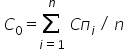 где: Со – суммарная оценка степени достижения целевых показателей муниципальной программы, подпрограмм муниципальной программы;Сп – степень достижения целевого показателя муниципальной программы, подпрограмм муниципальной программы;i – номер показателя муниципальной программы, подпрограммы муниципальной программы;n – количество целевых показателей муниципальной программы, подпрограмм муниципальной программы.Если суммарная оценка степени достижения целевых показателей муниципальной программы, подпрограмм муниципальной программы составляет 0,95 и выше, это характеризует высокий уровень эффективности реализации муниципальной программы по степени достижения целевых показателей.Если суммарная оценка степени достижения целевых показателей муниципальной программы, подпрограмм муниципальной программы составляет от 0,75 до 0,95, это характеризует удовлетворительный уровень эффективности реализации муниципальной программы по степени достижения целевых показателей.Если суммарная оценка степени достижения целевых показателей муниципальной программы, подпрограмм муниципальной программ составляет менее 0,75, это характеризует низкий уровень эффективности реализации муниципальной программы по степени достижения целевых показателей.5. Степень реализации всех основных мероприятий, приоритетных основных мероприятий и мероприятий ведомственных целевых программ, предусмотренных к реализации в отчетном году, оценивается как доля основных мероприятий, приоритетных основных мероприятий и мероприятий ведомственных целевых программ, выполненных в полном объеме, по следующей формуле:СРом = Мв / М,где: СРом – степень реализации основных мероприятий, приоритетных основных мероприятий и мероприятий ведомственных целевых программ;Мв – количество основных мероприятий, приоритетных основных мероприятий и мероприятий ведомственных целевых программ, выполненных в полном объеме, из числа основных мероприятий, приоритетных основных мероприятий и мероприятий ведомственных целевых программ, запланированных к реализации в отчетном году;М – общее количество основных мероприятий, приоритетных основных мероприятий и мероприятий ведомственных целевых программ, запланированных к реализации в отчетном году.5.1. Основное мероприятие, приоритетное основное мероприятие и мероприятие ведомственной целевой программы может считаться выполненным в полном объеме при достижении в совокупности следующих результатов:если фактически достигнутое значение показателя составляет 95 и более процентов от запланированного. В том случае, когда для описания результатов реализации основного мероприятия используются несколько показателей, для оценки степени реализации основного мероприятия применяется среднее арифметическое значение отношений фактических значений показателей к запланированным значениям;если достигнут ожидаемый результат и выполнены контрольные события, относящиеся к реализации данного основного мероприятия, приоритетного основного мероприятия и мероприятий ведомственных целевых программ.5.2. Если суммарная оценка степени реализации основных мероприятий, приоритетных основных мероприятий и мероприятий ведомственных целевых программ составляет 0,95 и более, это характеризует высокий уровень эффективности реализации муниципальной программы по степени реализации основных мероприятий.Если суммарная оценка степени реализации основных мероприятий, приоритетных основных мероприятий и мероприятий ведомственных целевых программ составляет от 0,75 до 0,95, это характеризует удовлетворительный уровень эффективности реализации муниципальной программы по степени реализации основных мероприятий.Если суммарная оценка степени реализации основных мероприятий, приоритетных основных мероприятий и мероприятий ведомственных целевых программ составляет менее 0,75, это характеризует низкий уровень эффективности реализации муниципальной программы по степени реализации основных мероприятий.6. Бюджетная эффективность реализации муниципальной программы Поселения рассчитывается в несколько этапов.6.1. Степень реализации основных мероприятий, приоритетных основных мероприятий и мероприятий ведомственных целевых программ (далее – мероприятий), финансируемых за счет средств бюджета поселения, безвозмездных поступлений в бюджет поселения и местных бюджетов, оценивается как доля мероприятий, выполненных в полном объеме, по следующей формуле:СРм = Мв / М,где: СРм – степень реализации мероприятий;Мв – количество мероприятий, выполненных в полном объеме, из числа мероприятий, запланированных к реализации в отчетном году;М – общее количество мероприятий, запланированных к реализации в отчетном году.6.2. Мероприятие может считаться выполненным в полном объеме при достижении следующих результатов:если фактически достигнутое значение показателя составляет 95 и более процентов от запланированного. В том случае, когда для описания результатов реализации основного мероприятия используются несколько показателей, для оценки степени реализации основного мероприятия применяется среднее арифметическое значение отношений фактических значений показателей к запланированным значениям;если достигнут ожидаемый результат и выполнены контрольные события, относящиеся к реализации данного основного мероприятия.6.3. Степень соответствия запланированному уровню расходов за счет средств бюджета поселения, безвозмездных поступлений в бюджет поселения и местных бюджетов оценивается как отношение фактически произведенных в отчетном году бюджетных расходов на реализацию муниципальной программы к их плановым значениям по следующей формуле:ССуз = Зф / Зп,где: ССуз – степень соответствия запланированному уровню расходов;Зф – фактические бюджетные расходы на реализацию муниципальной программы в отчетном году;Зп – плановые бюджетные ассигнования на реализацию муниципальной программы в отчетном году.6.4. Эффективность использования средств бюджета поселения рассчитывается как отношение степени реализации мероприятий к степени соответствия запланированному уровню расходов за счет средств бюджета муниципального района, безвозмездных поступлений в бюджет поселения и местных бюджетов по следующей формуле:Эис = СРм /ССуз,где:Эис  – эффективность использования финансовых ресурсов на реализацию  муниципальной программы;СРм – степень реализации всех мероприятий муниципальной программы;ССуз – степень соответствия запланированному уровню расходов 
из бюджета поселения.6.5. Бюджетная эффективность реализации муниципальной программы признается:высокой в случае, если значение Эис составляет 0,95 и более;удовлетворительной в случае, если значение Эис составляет от 0,75 до 0,95;низкой в случае, если значение Эис составляет менее 0,75.7. Для оценки эффективности реализации муниципальной программы применяются следующие коэффициенты значимости:степень достижения целевых показателей – 0,5;реализация основных мероприятий – 0,3;бюджетная эффективность – 0,2.8. Уровень реализации муниципальной программы в целом оценивается по формуле:УРпр = Cо х 0,5 + СРом х 0,3 + Эис х 0,2.Уровень реализации муниципальной программы в отчетном году признается высоким, если УРпр составляет 0,95 и более;уровень реализации муниципальной программы в отчетном году признается удовлетворительным, если УРпр составляет от 0,75 до 0,95;уровень реализации муниципальной программы в отчетном году признается низким, если УРпр составляет менее 0,75.Наименование муниципальной программы ПоселенияОтветственный исполнитель муниципальной программы ПоселенияСоисполнители муниципальной программы ПоселенияУчастники муниципальной программы ПоселенияПодпрограммы муниципальной программы ПоселенияПрограммно-целевые инструменты муниципальной программы ПоселенияЦели муниципальной программы ПоселенияЗадачи муниципальной программы ПоселенияЦелевые показатели муниципальной программы ПоселенияЭтапы и сроки реализации муниципальной программы ПоселенияРесурсное обеспечение муниципальной программы ПоселенияОжидаемые результаты реализации муниципальной программы Поселения